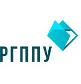 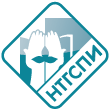 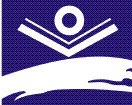 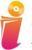 ФГАОУ ВО «Российский государственный профессионально-педагогический университет»Нижнетагильский государственный социально-педагогический институт (филиал) Российского государственного профессионально-педагогического университетаСвердловская Областная библиотека для детей и юношества им. В. П. КрапивинаМуниципальное бюджетное учреждение культуры «Центральная городская библиотека»  г. Нижний Тагил»X Всероссийская научно-практическая конференцияДЕТСКАЯ КНИГА КАК ЭНЦИКЛОПЕДИЯ МИРА ДЕТСТВА19 – 20 октября 2017 г.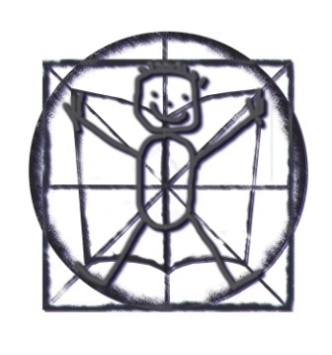 Программа конференцииНижний Тагил201719 октябряОбщий читальный зал научной библиотеки Нижнетагильского государственного социально-педагогического института (филиала) Российского государственного профессионально-педагогического университета (НТГСПИ (ф) РГППУ)Ауд. 224 В9.00 – 10.00 	- Регистрация участников конференции.10.00 – 10.05 	- Открытие конференции – Коновалова Валентина Ивановна, директор научной библиотеки НТГСПИ (ф) РГППУ. 10.05 – 10.10 	- Приветственное слово – Филатова Людмила Петровна, канд. пед. наук, доцент, зам. директора по учебно-методической работе НТГСПИ (ф) РГППУ.10.10 – 10.15 	- Приветственное обращение – Арзамасцева Ирина Николаевна, доктор филологических наук, профессор МПГУ, член Совета по детской книге России и Георгиев Сергей Георгиевич, российский детский писатель, г. Москва.10.15 – 10.35 	- Садриева Анастасия Николаевна, канд. культурологии, зав. кафедрой технологий художественного образования НТГСПИ (ф) РГППУ.Детская книга как энциклопедия мира детства.10.35 – 10.50 	- Калашникова Ольга Владиславовна, канд. психол. наук, зав. кафедрой социальной работы, управления и права НТГСПИ (ф) РГППУ.Особенности восприятия литературных произведений современной молодежью: психологический аспект.10.50 – 11.10 	- Свахина Ольга Викторовна, канд. филол. наук, учитель МБОУ СОШ №75/42, Бешкарева Анна, учащаяся 11 класса МБОУ СОШ №75/42, г. Нижний Тагил.Круг чтения современного школьника: взгляд учителя и ученика.11.15 – 11.30 	Кофе – пауза (ауд. № 219 В).11.30 – 11.50 	- Рыженкова Людмила Юрьевна, заместитель директора по работе с детьми МБУК "Центральная городская библиотека», г. Нижний Тагил.Читатель и библиотека: современные практики.11.50 – 12.10 	- Щупов Андрей Олегович, член Союза писателей России, г. Екатеринбург. Крапивин и его вклад в теорию Детства (филологические и педагогические аспекты).12.10 – 12.30 	- Миронов Алексей Владимирович, канд. филол. наук, зам. декана по учебно-методической работе факультета художественного образования НТГСПИ (ф) РГППУ.Мир начинается с меня: краткая энциклопедия детского микрокосма ("Аленушкины сказки" Д. Н. Мамина-Сибиряка).12.30 – 12.50 	- Уткин Анатолий Валерьевич, доктор пед. наук, доцент, главный редактор «Историко-педагогического журнала» НТГСПИ (ф) РГППУ.Детская книга как пространство рефлексии проблем современного образования.12.50 – 13.00 	- Буткевич Нина Викторовна, доцент, зав. кафедрой Арт-дизайна РГППУ, г. Екатеринбург.О творческих проектах преподавателей и студентов Российского государственного профессионально-педагогического университета, посвященных детской книге: «С книгой по жизни», «Экология природы, экология души», «Детская книга как арт-объект», «Красная книга Урала».13.00 – 13.30 	- Обед (кафе-Академия).13.30 – 14.00 	- Презентации выставок(Выставочный зал Музея истории института, ауд. № 114 В):- «Кеннет Грэм «Ветер в ивах»» в иллюстрациях Владимира Зуева»: персональная выставка Зуева Владимира Валентиновича, засл. художника России, профессора, лауреата премии Губернатора Свердловской области за выдающиеся достижения в области литературы и искусства. - Иллюстрации к детской книге: выставка дипломных работ студентов факультета художественного образования. Куратор Кузьмина Ирина Петровна, канд. пед. наук, зав. кафедрой художественного образования НТГСПИ (ф) РГППУ.14.00 – 16.00 	- Работа секций. 20 октябряОбщий читальный зал научной библиотеки Нижнетагильского государственного социально-педагогического института (филиала) Российского государственного профессионально-педагогического университета (НТГСПИ (ф) РГППУ)Ауд. 224 В10.30 – 12.00 	- Круглый стол «Образ учителя в современной отечественной детской и подростковой литературе: наставник, надсмотрщик, безликий».Модератор Махалина Татьяна Александровна, зам. директора Свердловской областной библиотеки для детей и юношества им. В. П. Крапивина, спикер Фролова Мария Сергеевна, гл. библиотекарь Свердловской областной библиотеки для детей и юношества им. В. П. Крапивина, г. Екатеринбург.12.00 – 13.30 	- «Где они, звезды?...»: творческая встреча с Константином Гадаевым, поэтом, сценаристом, телережиссером и Николаем Филимоновым, главным редактором издательства современной поэзии «Издательство Н. Филимонова», г. Москва.13.30 – 14.00 	- Кириллов Анатолий Дмитриевич, доктор ист. наук, профессор, директор Центра истории Свердловской области, г. Екатеринбург. Презентация книг: «Средний Урал в горниле революций 1917 и 1991 гг.», «Средний Урал: век ХХI. Хроника событий 2000-2018».Секция № 1Тексты и контексты детской книгиАуд. № 216 ВРуководитель секции: Рыжкова Ольга Васильевна,  канд. исторических наук, доцент, зам. декана социально-гуманитарного факультета по научной работе НТГСПИ (ф) РГППУСекретари:Дягилев Михаил и Бельдягин Марк.Богачева Мария Сергеевна, дипломированный специалист Уральского Федерального университета, г. Екатеринбург. «Я из чёрного теста, из пепла войны» (военное детство в автобиографической повести А. Решетова «Зернышки спелых яблок»).Дягилев Михаил, студент  Нт-403о СОи СГФ НТГСПИ (ф) РГППУ. Руководитель Олешкова Анна Михайловна, доцент кафедры гуманитарных и социально-экономических наук НТГСПИ (ф) РГППУ.Образ медведя в русских и английских сказках.Жбанов Алексей, студент Нт-304о СОи СГФ НТГСПИ (ф) РГППУ.  Руководитель Олешкова Анна Михайловна, доцент кафедры ГСЭН НТГСПИ (ф) РГППУ.Учебник отечественной истории в дореволюционной системе образования.Захарова Мария, студентка НТ-103о НДО ФППО НТГСПИ (ф) РГППУ. Руководитель Садриева Анастасия Николаевна, канд. культурологии, зав. кафедрой технологий художественного образования НТГСПИ (ф) РГППУ."Что такое хорошо и что такое плохо": ребенок и мир в детских стихах В. Маяковского.Исупов Юрий Данилович, председатель Нижнетагильского городского совета ВОИР, г. Нижний Тагил.Воспитание творческого начала у юного изобретателя с помощью книг для детей.Климина Анна, магистрантка 2 курса Уральского Федерального университета им. Б. Н. Ельцина. Руководитель Литовская Мария Аркадьевна, доктор филолог. наук, профессор кафедры русской литературы XX – XXI веков УрФУ им. Б. Н. Ельцина, г. Екатеринбург. "Честные слова" идеальных героев детской советской прозы 1930-х гг. (Л. Пантелеев "Честное слово").Комарова Алина, студентка Нт-201о ИО НТГСПИ (ф) РГППУ. Руководитель Мочалова Надежда Юрьевна, канд. филос. наук, доцент, зав. кафедрой ГСЭН НТГСПИ (ф) РГППУ. Мифологические образы в детской фантастической литературе.Коротков Владимир Александрович, профессор Нижнетагильского филиала Уральского Федерального университета, г. Нижний Тагил.  Об истории в молодежной литературе. Ловцова Ольга Валерьевна, аспирантка кафедры литературы и методики ее преподавания Института филологии, культурологии и межкультурной коммуникации ФГБОУ ВО «Уральский государственный педагогический университет», г. Екатеринбург Сказочные традиции и постдраматические техники в пьесе о детях и для детей Ф. Ридли «Брокенвиль».Митрофанов Александр, студент Нт-304о СОи СГФ НТГСПИ (ф) РГППУ. Руководитель Олешкова Анна Михайловна, доцент кафедры ГСЭН НТГСПИ (ф) РГППУ.Система религиозных верований в цикле эпических фэнтези-романов Дж. Мартина "Песнь льда и пламени".Рыжкова Ольга Васильевна, канд. истор. наук, доцент, зам. декана СГФ по НР НТГСПИ (ф) РГППУ.Путешествие с книгой по городу как способ формирования городской идентичности юных читателей.Турчанинова Вероника Никитична, канд. пед. наук,  учитель истории МБОУ СОШ № 50, г. Нижний Тагил. Исторический роман как средство внеурочной работы по истории в старшей школе.Шаповалюк Полина, студентка Нт-201о ИО НТГСПИ (ф) РГППУ. Руководитель Мочалова Надежда Юрьевна, канд. филос. наук, доцент, зав. кафедрой ГСЭН НТГСПИ (ф) РГППУ.Образ школьного учителя в детской литературе.Шумова Алина, студентка Нт-201о ИО НТГСПИ (ф) РГППУ. Руководитель Мочалова Надежда Юрьевна, канд. филос. наук, доцент, зав. кафедрой ГСЭН НТГСПИ (ф) РГППУ.Роль детской книги в воспитании и формировании личности ребенка.Секция № 2Школа и библиотека: способы приобщения детей к чтениюАуд. № 224 ВРуководители секции:Олефир Светлана Валентиновна,доктор пед. наук,  начальник отдела автоматизации МКУК «Централизованная система детских и школьных библиотек», г. Озерск Челябинской обл.Садриева Анастасия Николаевна,канд. культурологии, зав. кафедрой технологий художественного образования НТГСПИ(ф) РГППУСекретари: Суховерхова Анастасия и Наймушина ПолинаБелынцева Ксения, студентка 3 курса СГФ НТГСПИ (ф) РГППУ. Научный руководитель Олешкова Анна Михайловна, доцент кафедры ГСЭН НТГСПИ (ф) РГППУ.Использование специализированной периодики в педагогической деятельности историка.Бережных Анна, учащаяся 9 класса МБОУ СОШ № 50. Руководитель Турчанинова Вероника Никитична, канд. пед. наук, учитель истории МБОУ СОШ № 50, г. Нижний Тагил. Почему я люблю книги о Гарри Поттере.Булавина Татьяна Алексеевна, директор МБОУ СШ № 25, Захарова Нина Ивановна, заместитель директора МБОУ СШ № 25, п. Свободный.Дневник читателя-исследователя (по книге С. Лавровой «Потешные прогулки по Уралу»).Воронина Ольга Петровна, заведующая библиотекой МБОУ СОШ № 95, г. Нижний Тагил. Вера Чаплина и ее четвероногие друзья.Долганова Зоя Владимировна, учитель начальных классов МБОУ СОШ № 77, г. Нижний Тагил. Сказка как средство патриотического воспитания младших школьников в условиях реализации ФГОС.Ершов Артем Анатольевич, библиотекарь МБУК «Центральная городская библиотека», г. Нижний Тагил. Библиотечный час в школе как форма внеклассного воспитания.Замураева Ольга Федоровна, педагог-библиотекарь МБОУ СОШ № 1 им. Н. К. Крупской, г. Нижний Тагил.Библиотечные уроки в начальной школе как форма продвижения чтения в детскую среду.Коваль Елена Станиславовна, зам. директора по УМР МБОУ СОШ № 1 им. Н. К. Крупской, г. Нижний Тагил.«Читающие ангелы»: опыт организации работы школьного литературного волонтерского отряда.Кулешова Елена Анатольевна, главный библиотекарь МКУК «Централизованная система детских и школьных библиотек», г. Озерск Челябинской области.Новые тексты для новых детей: советы молодым родителям.Лазарева Татьяна Александровна, заведующая сектором массовой работы библиотеки № 1 МБУК «Центральная городская библиотека», г. Нижний Тагил. Перелистывая книгу: творческое чтение в библиотеке.Олефир Светлана Валентиновна, доктор пед. наук, начальник отдела АВТ МКУК «Централизованная система детских и школьных библиотек», г. Озерск Челябинской обл.О городе с любовью: краеведение в детской библиотеке.Суховерхова Анастасия, студентка Нт-403о СО СГФ НТГСПИ (ф) РГППУ. Руководитель Олешкова Анна Михайловна, доцент кафедры ГСЭН НТГСПИ (ф) РГППУ.Роль "поучительных историй" в рамках реализации курса ОДНК.Холодова Софья, Нургалиева Алина, учащиеся 10 класса МБОУ СОШ № 50. Руководитель Турчанинова Вероника Никитична, канд. пед. наук, учитель истории МБОУ СОШ № 50, г. Нижний Тагил. Исследование отношения современных учеников к чтению. Чистякова Светлана Васильевна, заведующая библиотекой № 9 МБУК "ЦГБ", г. Нижний Тагил. Книга – мост, сближающий поколения: из опыта работы с повестью Эдуарда Веркина «Облачный полк».Секция № 3Специфика средств художественной выразительности в работах художников и иллюстраторов к детской книгеАуд. № 217 ВРуководители секции:Кузьмина Ирина Петровна, канд. пед. наук, зав. кафедрой художественного образования НТГСПИ (ф) РГППУИльина Елена Васильевна, заместитель директора по научной работе МБУК «Нижнетагильский музей изобразительных искусств»Секретари: Анциферов Кирилл и Гусакова КсенияБуткевич Нина Викторовна, доцент, зав. кафедрой артдизайна РГППУ, г. Екатеринбург.Роль социального плаката в формировании личности ребенка.Давыдова Татьяна, студентка Нт-201о ИО НТГСПИ (ф) РГППУ. Руководитель Мочалова Надежда Юрьевна, канд. филос. наук, доцент, зав. кафедрой ГСЭН НТГСПИ (ф) РГППУ.Трансформация символического образа животного в сказочных иллюстрациях.Дунаева Полина, учащаяся 11 класса МБОУ СОШ № 50. Руководитель Турчанинова Вероника Никитична, канд. пед. наук, учитель истории МБОУ СОШ № 50, г. Нижний Тагил. Об опыте иллюстрирования детской книги. Ильина Елена Васильевна, заместитель директора по научной работе МБУК «Нижнетагильский музей изобразительных искусств», г. Нижний Тагил. Болюх П.И. Книга и иллюстрация. Размышления и опыт работы над иллюстрацией и оформлением книги.Карапетян Елена Александровна, учитель математики МБОУ СОШ №44, Кузьминых Оксана Бояровна, учитель биологии и географии МБОУ СОШ №44 г. Нижний Тагил.Роль тактильной книги в воспитании и формировании личности ребенка.Ковычева Полина, студентка Нт-404о ХО ФХО НТГСПИ (ф) РГППУ. Руководители: Толкачев Игорь Борисович, ст. преподаватель кафедры художественного образования НТГСПИ (ф) РГППУ, Кузьмина Ирина Петровна, канд. пед. наук, зав. кафедрой художественного образования НТГСПИ (ф) РГППУ.Объемное воплощение образов к рассказам «Записки охотника И. В. Тургенева в работах студентов факультета художественного образования.Козлова Анастасия, магистрантка 3 курса образовательной программы «Арт-дизайн» РГППУ, г. Екатеринбург. Развивающий потенциал книжки-игрушки.Космынина Татьяна, студентка 4 курса профилизации «Арт-дизайн» РГППУ, г. Екатеринбург. Способы выражения фантастического в иллюстрации.Косполова Наталия Эмильевна, соискатель кафедры культурологии, реставратор, экскурсовод, дизайнер, частный музей «Царская пристань». г. Тюмень. Книжная иллюстрация в музее Царская Пристань.Кузьмина София, ученица 8 класса МБОУ СОШ № 32. Руководитель Семенова Ольга Александровна, учитель ИЗО и МХК высшей категории МБОУ СОШ №32, г. Нижний Тагил. Приемы стилизации в книжной графике Е.И. Чарушина.Логинова Елена Дмитриевна, педагог дополнительного образования МАОУ Политехническая гимназия, г. Н.Тагил.Из опыта работы народной художественной студии «Снежинка».Макарова Оксана Геннадьевна, воспитатель, Сысолятина Наталья Алексеевна, педагог-психолог, Усова Людмила Вячеславовна, старший воспитатель МБДОУ «Детский сад «Малыш» Асбестовского городского округа, г. Асбест.Приобщение старших дошкольников к книге (книге-самоделке) через взаимодействие всех участников образовательных отношений.Мехоношина Ольга Васильевна, канд. пед. наук, доцент кафедры Арт-дизайна РГППУ, г. Екатеринбург Приемы визуализации в книжном арт-объекте.Тихомирова Ольга Михайловна, доцент кафедры Арт-дизайна РГППУ, г. Екатеринбург. Арт-объект «Русские сказки».Третьякова Анастасия, студентка Нт-201о ИО НТГСПИ (ф) РГППУ. Руководитель Мочалова Надежда Юрьевна, канд. филос. наук, доцент, зав. кафедрой ГСЭН НТГСПИ (ф) РГППУ.Феномен книжного арт-объекта.Шаромова Валерия, Шумова Алина, студентки 2 курса СГФ НТГСПИ (ф) РГППУ. Руководитель Рыжкова Ольга Васильевна, канд. историч. наук, доцент, зам. декана СГФ по НР НТГСПИ (ф) РГППУ.Городская азбука: авторская книжка-раскраска для маленьких читателей.Заочное участиеАбдулхакова Айслу Радифовна, профессор кафедры библиотековедения, библиографоведения и документоведения, декан факультета информационного сервиса и медиатехнологий Казанского государственного института культуры, г. Казань. Этнокультурные традиции в национальной книжной графике для детей.Андреянова Мария, студентка 2 курса СПбГИК. Руководитель Андреева Юлия Федоровна, канд. пед. наук, ст. препод. каф. библиотековедения и теории чтения СПбГИК, г. Санкт-Петербург.Детская книга для внеклассного чтения.Ахтямова Гульназ, студентка 3 курса Казанского федерального университета. Руководитель Камалова Лера Ахтямовна, канд. пед. наук, доцент Института психологии и образования Казанского федерального университета, г. Казань.Роль детской книги в воспитании учащихся начальных классов.Барашкова Дарья, студентка 4 курс, ФГБОУ ВО «Тихоокеанский государственный университет». Руководитель Сысоева Ольга Алексеевна, канд. филол..наук, доцент каф. литературы и журналистики ФГБОУ ВО ТОГУ, г. Хабаровск.Образ учителя в произведениях китайской литературы XX века (На примере произведений Мо Яня и Е. Шэнтао).Березина Алина, магистрантка Башкирского государственного педагогического университета им. М. Акмуллы. Руководитель Чукреева Мария Александровна, заместитель декана по учебной работе социально-гуманитарного факультета БГПУ им. М. Акмуллы, г. Уфа.Детская книга как искусство.Галактионова Татьяна Гелиевна, доктор пед. наук, профессор кафедры педагогики РГПУ им. А. И. Герцена, г. Санкт-Петербург. Как читать книгу, чтобы она стала "энциклопедией".Гасникова Ксения, студентка 4 курса ФГБОУ ВО «Ульяновский государственный педагогический университет им. И.Н. Ульянова». Руководитель Субботина Екатерина Сергеевна, старший преподаватель кафедры дошкольного и начального общего образования ФГБОУ ВО УГПУ им. И.Н. Ульянова, г. Ульяновск.Автобиографический цикл В.А. Никифорова-Волгина «Серебряная метель»: школа для взрослых и детей.Елизарова Наталья Владимировна, канд. истор. наук, заведующая редакционно-издательским отделом Омского государственного историко-краеведческого музея, г. Омск.Воспитание гуманизма в произведениях современных писателей-натуралистов.Зимина Мария, студентка 4 курса Арзамасского филиала ННГУ им. Н.И. Лобачевского. Руководитель Жесткова Елена Александровна, кандидат филол. наук, доцент кафедры методики дошкольного и начального образования Арзамасского филиала ННГУ им. Н.И. Лобачевского, г. Арзамасс. Использование произведений Паустовского для интеграции уроков литературного чтения и музыки в начальной школе.Кагарманова Асия, магистрантка БГПУ им. М. Акмуллы, Руководитель Чукреева Мария Александровна, заместитель декана по учебной работе социально-гуманитарного факультета БГПУ им. М. Акмуллы, г. Уфа.Особенности фэнтези как жанра детской литературы.Казеева Елена Александровна, канд. филолог. наук, доцент Национального исследовательского Мордовского государственного университета им. Н. П. Огарева, г. Саранск.Образ учителя в рассказе А. И. Тинякова-гимназиста «Сельский учитель».Макарова Юлия, студентка 4 курс Арзамасского филиала ННГУ им. Н.И. Лобачевского. Руководитель Жесткова Елена Александровна, канд. филол. наук, доцент  кафедры методики дошкольного и начального образования, Арзамасского филиала ННГУ им. Н.И. Лобачевского, г. Арзамасс. Творчество К.Г.Паустовского как средство воспитания доброты и милосердия у младших школьников на уроках литературного чтения. Маркевич Ольга Александровна, канд. филол. наук. доцент ФГБОУ ВО «Вологодский государственный университет», г. Вологда.Творчество детской поэтессы Татьяны Петуховой как ресурс читательской социализации.Мошкина Людмила Валериевна, заведующая редакционно-издательским отделом Института развития образования Кировской области, г. Киров.Современная детская поэзия.Муратова Айсылу, магистрантка БГПУ им. М. Акмуллы. Руководитель Чукреева Мария Александровна, заместитель декана по учебной работе социально-гуманитарного факультета БГПУ им. М. Акмуллы, г. Уфа.Роль детской книги в воспитании и формировании личности ребенка.Огоновская Изабелла Станиславовна, канд. ист. наук, доцент кафедры гуманитарного образования СУНЦ УрФУ, г. Екатеринбург.Революции и российские революционеры в советской поэзии для детей: к вопросу о формировании мифов и стереотипов.Паэгле Наталья Михайловна, начальник управления стратегии и информационной политики УрГПУ, г. Екатеринбург.Презентация книги Н. Паэгле «Дмитрий Мамин-Сибиряк» из серии «Жизнь замечательных уральцев.Пинусова Алёна, студентка 4 курса Национального исследовательского Томского государственного университета. Руководитель Воробьёва Татьяна Леонидовна, канд. филол. наук, доцент кафедры общего литературоведения, издательского дела и редактирования НИ ТГУ,  г. Томск. Типологические особенности практических пособий для детей дошкольного возраста.Субботина Екатерина Сергеевна, старший преподаватель кафедры дошкольного и начального общего образования ФГБОУ ВО «Ульяновский государственный педагогический университет им. И.Н. Ульянова», г. УльяновскПоэзия как средство формирования представлений о детстве (на примере поэзии Р. Л. Стивенсона.)Сытько Ксения, Тимофеева Юлия, студентки 4 курса Нижегородского государственного педагогического университета им. Козьмы Минина. Руководитель Цыплакова Светлана Анатольевна, канд. пед. наук, доцент кафедры профессионального образования и управления образовательными системами Нижегородского государственного педагогического университета им. Козьмы Минина, г. Нижний Новгород.Книга – ключ развития ребенка.Трембач Ксения, магистрантка РГУ им. Косыгина. Руководитель Калашников Виктор Евгеньевич, канд. искусствоведения, доцент кафедры искусствоведения Института Искусств РГУ им. А.Н. Косыгина,  г. Москва.Особенности детской книжной графики художников творческого объединения «Мир искусства».Харитонова Екатерина Владимировна, канд. филол. наук, доцент каф. маркетинга и международного менеджмента УрГЭУ, г. Екатеринбург.Проблематика и поэтика «новогодних повестей» Ольги Колпаковой в контексте фольклорной и литературной традиции.ОргкомитетУткин Анатолий Валерьевич, доктор пед. наук, доцент, председатель оргкомитета;Коновалова Валентина Ивановна, директор научной библиотеки НТГСПИ (ф) РГППУ, зам. председателя оргкомитета;Буткевич Нина Викторовна, канд. пед. наук, доцент, зав. кафедрой арт-дизайна РГППУ;Кузьмина Ирина Петровна, канд. пед. наук, доцент, зав. кафедрой художественного образования НТГСПИ (ф) РГППУ;Култышева Ирина Владимировна, канд. филол. наук, главный специалист управления научной работы и подготовки научно-педагогических кадров НТГСПИ (ф) РГППУ;Махалина Татьяна Александровна, зам. директора Свердловской областной библиотеки для детей и юношества им. В. П. Крапивина, г. Екатеринбург;Мешкова Ирина Владимировна, канд. психол. наук, доцент, НТГСПИ (ф) РГППУ;Миронов Алексей Владимирович, канд. филолог. наук, доцент, зам. декана по учебно-методической работе ФХО НТГСПИ (ф) РГППУ;Рыжкова Ольга Васильевна, канд. ист. наук, доцент, зам. декана СГФ по НР НТГСПИ (ф) РГППУ;Садриева Анастасия Николаевна, канд. культурологии, доцент, зав. кафедрой технологий художественного образования НТГСПИ (ф) РГППУ;Щупов Андрей Олегович, писатель, член Союза писателей Российской Федерации, г. Екатеринбург;Якимова Наталья Петровна, директор МБУК «Центральная городская библиотека» г. Нижний Тагил;Якушева Татьяна Ивановна, ведущий библиограф, ответственный секретарь оргкомитета.  ВолонтерыСтуденты факультета психолого-педагогического образования: Ворона Кристина, Кузьменко Дарья, Лавриненкова Мария, Седых Эмма, Цаплина Екатерина, Шершнева Елена, Ясюк Елизавета.Студенты социально-гуманитарного факультета: Анциферов Кирилл, Бельдягин Марк, Бирюкова Валерия, Гусакова Ксения, Дягилев Михаил, Наймушина Полина, Суховерхова Анастасия, Шепелева Ксения. Для заметокДля заметокДля заметокДля заметок